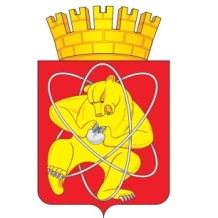 Муниципальное образование «Закрытое административно – территориальное образование  Железногорск Красноярского края»АДМИНИСТРАЦИЯ ЗАТО г. ЖЕЛЕЗНОГОРСКПОСТАНОВЛЕНИЕ31.07.2018                                                                                                                           № 1484г. ЖелезногорскО внесении изменений в постановление Администрации ЗАТО г. Железногорск от 14.07.2017 № 1164 "Об утверждении порядка представления, рассмотрения и оценки предложений по включению дворовых территорий в муниципальную программу «Формирование современной городской среды на 2018-2022 годы», порядка организации и проведения голосования по отбору общественных территорий, подлежащих в рамках реализации муниципальной программы формирования современной городской среды на 2018 - 2022 годы благоустройству в первоочередном порядке в 2018 году"В соответствии с Федеральным законом Российской Федерации от 06.10.2003 № 131-ФЗ «Об общих принципах организации местного самоуправления в Российской Федерации», Приказом Минстроя России от 06.04.2017 № 691/пр «Об утверждении методических рекомендаций по подготовке государственных программ субъектов Российской Федерации и муниципальных программ формирования современной городской среды в рамках реализации приоритетного проекта «Формирование комфортной городской среды» на 2018 - 2022 годы», в целях выработки эффективных решений, учитывающих мнения общественности, по вопросам повышения уровня благоустройства дворовых территорий многоквартирных домов,ПОСТАНОВЛЯЮ:1. Внести следующие изменения в постановление Администрации ЗАТО г. Железногорск от 14.07.2017 № 1164 "Об утверждении порядка представления, рассмотрения и оценки предложений по включению дворовых территорий в муниципальную программу «Формирование современной городской среды на 2018-2022 годы», порядка организации и проведения голосования по отбору общественных территорий, подлежащих в рамках реализации муниципальной программы формирования современной городской среды на 2018 - 2022 годы благоустройству в первоочередном порядке в 2018 году»:1.1. Второй абзац пункта 3.1. Приложения № 1 к постановлению изложить в новой редакции:«Предложения на участие в отборе дворовых территорий для включения в муниципальную программу принимаются организатором отбора ежегодно в период действия муниципальной программы «Формирование современной городской среды на 2018-2022 годы» с 24 мая по 31 октября». 2. Управлению делами Администрации ЗАТО г. Железногорск (Е.В. Андросова) довести настоящее постановление до сведения населения через газету «Город и горожане».3. Отделу общественных связей Администрации ЗАТО г. Железногорск (И.С. Пикалова) разместить настоящее постановление на официальном сайте муниципального образования «Закрытое административно-территориальное образование город Железногорск Красноярского края» в информационно-телекоммуникационной сети «Интернет».4. Контроль над исполнением настоящего постановления возложить на первого заместителя Главы ЗАТО г. Железногорск по жилищно-коммунальному хозяйству С.Е. Пешкова.5. Настоящее постановление вступает в силу после его официального опубликования.Глава ЗАТО г. Железногорск                                                                   И.Г. Куксин